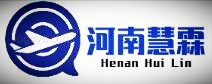 叶县2019年林区扶贫道路建设项目竞争性磋商文件        采 购 人：国有叶县林场代理机构：河南慧霖工程管理服务有限公司 日    期： 二零一九年七月目	录第一章 竞争性磋商公告	2第二章 响应人须知	6第三章 合同条款及格式	15第四章 工程量清单	16第五章 磋商办法	17第六章 响应文件格式	22第一章 竞争性磋商公告国有叶县林场关于叶县2019年林区扶贫道路建设项目竞争性磋商公告1.招标条件河南慧霖工程管理服务有限公司受国有叶县林场的委托，现就叶县2019年林区扶贫道路建设项目进行竞争性磋商，欢迎符合相关条件的单位报名参加。2.工程概况与招标范围    2.1工程名称：叶县2019年林区扶贫道路建设项目    2.2采购编号：YZC2019-07-23-513    2.3工程概况：该项目位于叶县境内，建设内容：路线1长度1.375公里；路线2长度2.375公里；路线3长度0.268公里。三条路均为混凝土路面，路基宽4.5m、路面宽3.5m、厚18cm。2.4资金来源：财政资金，已落实；总投资约337万元。2.5质量要求：合格。2.6招标范围：施工图设计范围内招标人发包的内容（详见工程量清单）。3. 投标人资格要求3.1投标人具有独立的法人资格，具有有效的营业执照；3.2投标人具有市政公用工程施工总承包叁级及以上资质等级和有效的企业安全生产许可证；3.3投标人拟派项目经理须具有市政公用工程专业贰级及以上注册建造师执业证书（不含临时）及安全生产考核合格证、且无在建项目（出具由法定代表人及项目经理本人亲笔签名并加盖单位公章的承诺书）；    3.4投标人拟派技术负责人须具备相关专业中级及以上技术职称（证书网上可查询）；    3.5拟派施工员、质检（量）员、安全员、材料员、资料员具有相关专业且有有效的岗位证书（证书网上可查询）； 3.6提供近三年经审计合格的财务审计报告（须有有效二维码或验证码），（若企业成立不足三年，则以企业成立年份向后推算，提供相应年份的经审计合格的财务审计报告）；    3.7投标人需提供企业及法定代表人“信用中国”网站的“失信被执行人”和“重大税收违法案件当事人名单”查询结果页面截图，若有不良记录，报名无效（执行财库【2016】125号文）；3.8本次招标不接受联合体投标，本次招标采用资格后审；4.磋商文件获取  4.1、报名时间：2019年7月29日00时00分整至2019年8月2日23时59分。4.2、报名方法：本项目只接受网上报名，不接受其它形式报名。潜在投标人报名需凭CA数字证书通过平顶山市公共资源交易中心网（网址：http://www.pdsggzy.com/）“供应商登录”入口进入交易系统进行报名。具体操作请查看以下链接：链接地址：http://www.pdsggzy.com/fwzn/11020.jhtml办理CA证书：http://www.pdsggzy.com/tzgg/10814.jhtml4.3、磋商文件的获取（1）磋商文件出售时间：2019年7月29日00时00分整至2019年8月2日23时59分。    （2）磋商文件下载时间：2019年7月29日至2019年8月8日（投标截止时间前1日24:00）。（3）磋商文件售价人民币500元，售后不退。（4）缴费方式：转账或电汇支付磋商文件费到指定账户。支付账户名称必须和投标人名称一致且已在平顶山市公共资源交易投标人（供应商）库中录入的账户（基本户或一般户均可，不支持结算卡支付）。（5）汇入账户和帐号：收款单位全称：平顶山市公共资源交易中心账 号：6013301012010093076开户银行：平顶山银行行政中心支行（6）潜在投标人网上报名、磋商文件费转账成功后，须在平顶山市公共资源电子化交易系统中，将磋商文件费成功绑定至所投项目和标段，之后方可下载磋商文件（磋商文件中包含图纸、清单等投标所需一切内容），纸质磋商文件不再出售。具体操作请查看以下链接：链接地址：http://www.pdsggzy.com/fwzn/11597.jhtml注：考虑到人为操作和跨行转账时间延误等因素，磋商文件费绑定工作的截止时间为开始报名起至报名截止时间后两天，请投标人尽早进行磋商文件费绑定工作。4.4注意事项（1）投标人应仔细阅读操作手册，在本公告中要求的截止时间前完成网上报名、磋商文件费、投标保证金的缴纳和绑定等工作。并充分考虑人为操作和银行异地跨行转账到账的时间等因素，因投标人操作不当或银行到账时间等问题造成的无法报名、无法下载磋商文件、无法投标等一切后果，由投标人自行承担。（2）磋商文件费收取，交费绑定后才能下载磋商文件。5.响应文件的递交   5.1递交响应文件截止时间（投标截止时间）：2019年8月9日10:00；   5.2递交响应文件地点：平顶山市公共资源交易中心（平顶山市新城区行政服务中心七楼）   5.3逾期送达的或者未送达指定地点的响应文件，招标人不予受理。6.发布公告的媒介本次竞争性磋商公告在《中国采购与招标网》、《河南省政府采购网》、《平顶山市政府采购网》、《全国公共资源交易平台（河南省·平顶山市）》、《河南省公共资源交易公共服务平台》上同时发布。7.联系方式招 标 人：国有叶县林场联 系 人：李先生       电    话：13937571635联系地址：叶县夏李乡政府西3公里处后董村西招标代理机构：河南慧霖工程管理服务有限公司联 系 人：李女士  电    话：0375-6161678     15993566036联系地址：平顶山新华区建设路西段云顶灯饰城内1号楼3楼1-5号行业监督部门及其代码：叶县财政局政府采购办 1141042200548215XM联系人：王先生 联系电话：0375-2316208本项目为全流程电子化交易项目，请认真阅读磋商文件，并注意以下事项。1.供应商应按磋商文件规定编制、提交电子响应文件,同时，供应商应提供与已上传的电子响应文件一致的pdf版电子投标文档（U盘单独密封）。 2.本项目供应商不用再提供纸质响应文件。3.电子文件下载、制作、提交期间和开标（电子响应文件的解密）环节，供应商须使用CA数字证书（证书须在有效期内）。4.电子响应文件的制作4.1 供应商登录《全国公共资源交易平台(河南省▪平顶山市)》公共资源交易系统（http://221.176.192.166:8080/ggzy/）下载“平顶山投标文件制作系统”，按磋商文件要求制作电子响应文件。电子响应文件的制作，参考《全国公共资源交易平台(河南省▪平顶山市)》公共资源交易系统——组件下载——交易系统操作手册（投标人、供应商）。4.2 供应商须将磋商文件要求的资质、业绩、荣誉及相关人员证明材料等资料原件扫描件（或图片）制作到所提交的电子响应文件中。4.3供应商对同一项目多个标段进行投标的，应分别下载所投标段的磋商文件，按标段制作电子响应文件，并按磋商文件要求在相应位置加盖供应商电子印章和法人电子印章。一个标段对应生成一个文件夹（xxxx项目xx标段）, 其中包含2个文件和1个文件夹。后缀名为“.file”的文件用于电子投标使用，名称为“备份”的文件夹使用电子介质存储，供开标现场备用。5.加密电子响应文件的提交5.1加密电子响应文件应在磋商文件规定的投标截止时间（开标时间）之前成功提交至《全国公共资源交易平台(河南省▪平顶山市)》公共资源交易系统（http://221.176.192.166:8080/ggzy/）。供应商应充分考虑并预留技术处理和上传数据所需时间。5.2 供应商对同一项目多个标段进行投标的，加密电子响应文件应按标段分别提交。响应人须知响应人须知前附表响应人须知一、总则响应人应自行承担所有与编写和提交响应文件有关的费用,不论磋商的结果如何,代理机构和采购人在任何情况下均无义务和责任承担这些费用。如有必要，采购人有权通过意向书，让成交人在合同签字生效前开始必要的技术工作。响应人不得转让磋商文件。二、资格审查2.1资格审查方式及条件：2.2本项目采用资格后审。响应文件递交后，由评审专家进行资格后审。2.3资格审查时需提供下列文件及证明材料：2.3.1投标人具有独立的法人资格，具有有效的营业执照；2.3.2投标人具有市政公用工程施工总承包叁级及以上资质等级和有效的企业安全生产许可证；2.3.3投标人拟派项目经理须具有市政公用工程专业贰级及以上注册建造师执业证书（不含临时）及安全生产考核合格证、且无在建项目（出具由法定代表人及项目经理本人亲笔签名并加盖单位公章的承诺书）；    2.3.4投标人拟派技术负责人须具备相关专业中级及以上技术职称（证书网上可查询）；    2.3.5拟派施工员、质检（量）员、安全员、材料员、资料员具有相关专业且有有效的岗位证书（证书网上可查询）；    2.3.6 提供近三年经审计合格的财务审计报告（须有有效二维码或验证码），（若企业成立不足三年，则以企业成立年份向后推算，提供相应年份的经审计合格的财务审计报告）；2.3.7投标人需提供企业及法定代表人“信用中国”网站的“失信被执行人”和“重大税收违法案件当事人名单”查询结果页面截图，若有不良记录，报名无效（执行财库【2016】125号文）；    2.3.8本次招标不接受联合体投标，本次招标采用资格后审；三、磋商文件3.1磋商文件响应人应认真阅读磋商文件中所有的事项、格式、条款和规范等要求。如果没有按照磋商文件要求提交全部资料或者响应文件没有对磋商文件做出实质性响应，该磋商将被拒绝，其风险应由响应人自行承担。3.2磋商文件的澄清供应商应仔细阅读和检查竞争性磋商文件的全部内容。如发现缺页或附件不全，应及时在平顶山市公共资源交易中心系统中提出，以便补齐。如有疑问，应在响应人须知前附表规定的时间前在平顶山市公共资源交易中心交易系统中提出，要求对竞争性磋商文件予以澄清。竞争性磋商文件的澄清将在供应商须知前附表规定的磋商截止时间5天前在平顶山市公共资源交易中心电子交易系统中发出，但不指明澄清问题的来源，请各投标单位及时关注。如果澄清发出的时间距投标截止时间不足 5 天，相应延长磋商截止时间。竞争性磋商文件澄清须在相关部门备案后方具有和竞争性磋商文件相同的效力。投标单位应及时在发布的媒体和平顶山市公共资源交易中心系统中查看澄清内容。3.3磋商文件的修改磋商文件的修改将在响应人须知前附表规定的投标截止时间5天前在平顶山市公共资源交易中心电子交易系统中发出，请各投标单位及时关注。如果修改磋商文件发出的时间距投标截止时间不足5天，相应延长投标截止时间。磋商文件修改须在招标管理机构备案后方具有和磋商文件相同的效力。供应商应及时在发布的媒体和平顶山市公共资源交易中心系统中查看澄清内容。四、响应文件4.1 响应文件的编制依据4.1.1磋商文件及有关资料；4.1.2相关的法律法规。4.2 响应文件格式响应文件应包括以下内容：4.2.1磋商函及磋商报价表；4.2.2法定代表人身份证明或附有法定代表人身份证明的授权委托书；4.2.3针对本项目承诺；4.2.4已标价工程量清单；4.2.5施工组织设计；4.2.6项目管理机构；4.2.7资格审查资料；4.2.8响应人认为需要说明和竞争性磋商文件规定的其他材料；响应人应按照本企业的实际情况提供上述资料，如响应人中标，采购人有权对中标人考察，如发现有与磋商文件不符之处，采购人保留扣除该响应人磋商保证金及取消该响应人中标资格的权力。4.3磋商报价4.3.1本工程的磋商报价采用总价方式，磋商报价应包括完成本工程发包范围内的全部工作内容所需的工程成本、利润、税金以及风险因素等全部费用。4.3.2各响应人应结合自身能力，充分考虑施工期间各种材料价格的市场变化和施工环境等方面因素，自主慎重报价。4.4响应文件的有效期响应文件的有效期自开标之日起60日历天。在原定磋商有效期满之前，如果出现特殊情况，经招标监督管理机构核准，代理机构可以向响应人提出延长磋商有效期的要求。响应人可以拒绝这种要求而不被没收保证金，同意延长磋商有效期的响应人不得要求或被允许修改或撤销磋商文件，但需相应延长保证金的有效期。4.5磋商保证金响应人应以“ 响应人须知前附表”中的要求提交磋商保证金。磋商保证金是为了保护采购人免遭因响应人的行为而蒙受的损失。有下述情况之一的，磋商保证金将被没收：（1）响应人在磋商有效期内撤回或修改其竞争性磋商响应文件；（2）因成交人原因未能在规定期限内与采购人签订合同。4.6响应文件的修改在规定的磋商截止时间前，供应商可以修改或撤回已递交的响应文件。在磋商截止时间后，供应商不能更改响应文件。4.7响应文件的编制要求响应文件应当对竞争性磋商文件有关工期、磋商有效期、质量要求、招标范围等实质性内容作出响应，否则其投标按无效标处理。响应人应仔细阅读竞争性磋商文件的所有内容，按竞争性磋商文件的要求提交响应文件，并保证所提供的全部资料的真实性，以使其对竞争性磋商文件作出实质性响应，各响应人须在响应文件中做出承诺，否则其投标按无效标处理。4.8无效标条件4.8.1磋商截止时间以后送达；4.8.2响应人法定代表人或其授权代表未执有效证件参加开标会议；4.8.3响应人未按磋商文件要求交付磋商保证金；4.8.4违反法律、法规及有关规定的其它行为。五、磋商程序5.1按响应人签到表的逆顺序进行磋商报价；5.2首次报价即响应文件中报价，磋商小组要对各响应人的资格性、递交的响应文件的符合性进行审阅，以判定各响应人资格、响应文件的有效性， 审阅结束后，确定进入最终报价磋商阶段的响应人名单；磋商小组在对响应文件的有效性、完整性和响应程度进行审查时，可以要求响应人对响应文件中含义不明确、同类问题表述不一致或者有明显文字和计算错误的内容等作出必要的澄清、说明或者更正。响应人的澄清、说明或者更正不得超出响应文件的范围或者改变响应文件的实质性内容。磋商小组要求响应人澄清、说明或者更正响应文件应当以书面形式作出。响应人的澄清、说明或者更正应当由法定代表人或其授权代表签字或者加盖公章。由授权代表签字的，应当附法定代表人授权书。5.3磋商小组所有成员应当集中与单一响应人分别进行磋商，并给予所有参加磋商的响应人平等的磋商机会；5.4在磋商过程中，磋商小组可以根据磋商文件和磋商情况实质性变动采购需求中的技术、服务要求以及合同草案条款，但不得变动磋商文件中的其他内容。实质性变动的内容，须经采购人代表确认。对磋商文件作出的实质性变动是磋商文件的有效组成部分，磋商小组应当及时以书面形式同时通知所有参加磋商的响应人。响应人应当按照磋商文件的变动情况和磋商小组的要求重新提交响应文件，并由其法定代表人或授权代表签字或者加盖公章，由授权代表签字的，应当附法定代表人授权书；5.5磋商结束后，磋商小组应当要求所有实质性响应的响应人在规定时间内提交最后报价，提交最后报价的响应人不得少于3家，最后报价是响应人响应文件的有效组成部分；5.6已提交响应文件的响应人，在提交最后报价之前，可以根据磋商情况退出磋商。采购人、采购代理机构应当退还退出磋商的响应人的磋商保证金；5.7对已提交最后报价的响应人，由磋商小组采用综合评分法对提交最后报价的响应人的响应文件和最后报价进行综合评分；5.8磋商小组根据综合评分情况，按照评审得分由高到低顺序推荐3名成交候选响应人，并编写评审报告。评审得分相同的，按照最后报价由低到高的顺序推荐。评审得分且最后报价相同的，按照服务方案优劣顺序推荐；5.9由采购人向成交方签发成交结果通知书；5.10供需双方签订政府采购合同。六、成交原则6.1磋商小组将严格按照磋商文件的要求和条件进行比较并出具评审报告, 评审报告应当由磋商小组全体人员签字认可。磋商小组成员对评审报告有异议的，磋商小组按照少数服从多数的原则推荐成交候选响应人，采购程序继续进行。对评审报告有异议的磋商小组成员，应当在报告上签署不同意见并说明理由，由磋商小组书面记录相关情况。磋商小组成员拒绝在报告上签字又不书面说明其不同意见和理由的，视为同意评审报告；6.2采购代理机构应当在评审结束后2个工作日内将评审报告送采购人确认，采购人应当在收到评审报告后5个工作日内，从评审报告提出的成交候选响应人（供应商）中，按照排序由高到低的原则确定成交响应人，也可以书面授权磋商小组直接确定成交响应人。采购人逾期未确定成交响应人且不提出异议的，视为确定评审报告提出的排序第一的响应人为成交响应人；6.3采购人或者采购代理机构应当在成交响应人确定后2个工作日内，在省级以上财政部门指定的政府采购信息发布媒体上公告成交结果，同时向成交响应人发出成交通知书；6.4采购人与成交响应人应当在成交通知书发出之日起7日内，按照磋商文件、响应文件等事项签订政府采购合同。采购人不得向成交响应人提出超出磋商文件以外的任何要求作为签订合同的条件，不得与成交响应人订立背离磋商文件等实质性内容的协议；6.5成交响应人拒绝签订政府采购合同的，采购人将把排名第二的成交候选响应人作为成交响应人并签订政府采购合同（以此类推）,也可以重新开展采购活动。拒绝签订政府采购合同的成交响应人不得参加对该项目重新开展的采购活动。七、确定成交响应人的标准方法详见竞争性磋商文件第五章“磋商办法”。八、成交通知书和签订合同确定成交响应人后,由采购人向成交响应人签发《成交通知书》，成交响应人应于《成交通知书》签发之日起三日内及时领取《成交通知书》。采购人与成交响应人应当在成交通知书发出之日起七日内，按照磋商文件、响应文件签订政府采购合同。《成交通知书》、竞争性磋商文件（包括澄清文件）、磋商记录及成交响应人的响应性文件等，均为签订合同的依据。成交通知书对采购人和成交响应人均具有法律效力。成交响应人应在与采购人签订合同后，按采购人要求履行合同。成交响应人不按照竞争性磋商文件和成交响应人的响应文件确定的事项签订政府采购合同或者另行签订背离合同实质性内容的协议的或成交通知书发出后无正当理由不签订采购合同的，采购人有权不予退还保证金。若给采购人造成损失的，应予赔偿，并上报主管部门。政府采购合同适用合同法。采购人和响应人之间在合同中约定的权利和义务，双方均应诚实守信全面履行，否则违约方将承担违约责任并赔偿对方损失。合同条款及格式（以实际签订合同为准）第四章  工程量清单一、工程造价的编制依据：1.本工程依据交通部发布《（2016营改增）08公路工程量清单计价依据》（2009）、《（2016营改增）2008公路工程预算定额》、施工图纸以及国家有关规定、行业规范。2.材料价格参照建设工程标准定额管理站颁布的《平顶山工程造价》2019年第2期。3.综合工日按53.87元/工日计取。4.税金执行“营改增”后计价依据的调整执行豫建标【2018】22号文的一般计税方式“增值税～销项税额”为9%。第五章 磋商办法一、磋商原则1、坚持公开、公平、公正的原则，公正地对待所有磋商响应人。2、坚持竞争性磋商文件的所有相关规定，择优定标。 二、磋商程序（一）磋商1、磋商活动由采购代理机构组织，磋商小组所有成员集中与每一响应人在规定时间、地点进行磋商；2、响应人应委派法定代表人或授权代表参加磋商活动；3、检查密封情况：由响应人代表检查磋商文件的密封情况。（二）磋商小组磋商由采购人依法组建的磋商小组负责。磋商小组由采购人代表以及有关技术、经济等方面的专家组成。磋商小组成员人数以及技术、经济等方面专家的确定方式见响应人须知前附表（三）磋商程序1、按响应文件递交逆顺序确定磋商报价的顺序，首次磋商报价即响应文件中的报价；2、资格性审查与符合性审查；3、围绕磋商要点，磋商小组全体成员集中与各个响应人分别进行最后报价磋商；4、磋商文件中服务要求及合同草案条款有实质性变动的，磋商小组将以书面形式通知所有参加磋商的响应人；5、经磋商确定提交最后报价的响应人后，由磋商小组采用综合评分法对提交最后报价的响应人的响应文件和最后报价进行综合评分。6、根据需要进行二次甚至多次磋商。（四）评审磋商文件4.1资格性审查：4.1.1投标人具有独立的法人资格，具有有效的营业执照；4.1.2投标人具有市政公用工程施工总承包叁级及以上资质等级和有效的企业安全生产许可证；4.1.3投标人拟派项目经理须具有市政公用工程专业贰级及以上注册建造师执业证书（不含临时）及安全生产考核合格证、且无在建项目（出具由法定代表人及项目经理本人亲笔签名并加盖单位公章的承诺书）；    4.1.4投标人拟派技术负责人须具备相关专业中级及以上技术职称（证书网上可查询）；    4.1.5拟派施工员、质检（量）员、安全员、材料员、资料员具有相关专业且有有效的岗位证书（证书网上可查询）；    4.1.6 提供近三年经审计合格的财务审计报告（须有有效二维码或验证码），（若企业成立不足三年，则以企业成立年份向后推算，提供相应年份的经审计合格的财务审计报告）；4.1.7投标人需提供企业及法定代表人“信用中国”网站的“失信被执行人”和“重大税收违法案件当事人名单”查询结果页面截图，若有不良记录，报名无效（执行财库【2016】125号文）；4.1.8本次招标不接受联合体投标，本次招标采用资格后审；注：以上要求均需提供原件。4.2 符合性审查：磋商小组依据磋商文件规定，对响应文件的内容是否完整、文件签署是否正确、响应文件是否符合磋商文件的要求进行审查，以确定是否对磋商文件的实质性要求作出响应。有下列内容之一的不能通过符合性审查（1）响应性文件签字和盖章不齐全的；（2）磋商有效期不足的；（3）响应人所提交的报价表中出现两个报价的；（4）响应人以他人名义投标,串通投标,以行贿手段牟取中标或以其他弄虚作假方式投标的；（5）不符合竞争性磋商文件其他实质性要求的。以上资格性审查、符合性审查未通过的，其响应性文件为无效响应性文件。磋商小组仅对通过资格性和符合性审查的响应文件进行磋商，确定与各竞标人磋商的具体内容。（五）磋商办法经磋商确定提交最后报价的响应人后，由磋商小组采用综合评分法对提交最后报价的响应人的响应文件和最后报价进行综合评分。综合评分法（满分 100 分），是指响应文件满足磋商文件全部实质性要求且按评审因素的量化指标评审得分高的响应人为成交候选响应人的评审方法。说明：1.以上各项打分均由磋商小组认定，如磋商小组在认定上出现意见分歧，由磋商小组进行表决，以少数服从多数原则确定，并作记录。2.如磋商小组一致认为最低报价明显不合理，有降低质量、不能诚信履约的可能时，磋商小组有权通知响应人进行解释。如响应人未能在规定期限内作出解释，或所作解释不合理，经磋商小组取得一致意见后，对该响应人将不予推荐。3.评审过程中，所有数值计算均保留小数点后三位（四舍五入），计算的最终结果保留小数点后二位（四舍五入），最终得分为磋商小组全体成员的平均值。（六）磋商纪律为了加强政府采购的管理和监督，保证招标工作严肃有序地进行，磋商小组成员、采购人及工作人员应共同遵照执行以下纪律：1.遵循公平、公正和诚实信用的原则，维护国家、采购人及响应人的合法权益。2.遵照磋商原则，公正、公平地对待所有响应人。3.磋商工作按规定程序，在磋商小组内部独立进行。不受任何单位和个人的非法干预或影响。4.磋商小组成员如与磋商响应人有私人或经济关系的应当回避。5.磋商小组成员应当客观、公正的履行职责，遵守职业道德，对所提出的评审意见承担责任。6.磋商小组成员不得与任何磋商响应人或与采购结果有利害关系的人私下接触，不得收受磋商响应人、中介人及其它利害关系人的财物或其它好处。7.磋商小组成员和参与评审活动有关的工作人员不得透漏对磋商文件的评审和比较、成交候选人的推荐情况以及与评审有关的其它情况。不应将评审资料带出评审会场。8.为确保评审工作顺利进行，磋商小组全体成员应关闭通讯工具；在评审工作结束前，磋商小组全体成员不得单独行动。9.磋商小组不向落标方解释落标原因。第六章 响应文件格式【正/副本】                              （项目名称）响应文件响应人： 	                         （盖单位章） 法定代表人或其委托代理人：       （盖章或签字） 	年 	月 	日目	录一、磋商函及磋商报价表二、法定代表人身份证明或附有法定代表人身份证明的授权委托书三、针对本项目的承诺 四、已标价工程量清单五、施工组织设计六、项目管理机构七、资格审查资料八、响应人认为需要说明和竞争性磋商文件规定的其他材料注：响应文件格式供响应人参考，投标应最大可能的根据竞争性磋商文件给定的格式填写，响应人可根据自身情况，对所提供的样表进行扩展，也可增加资料，但磋商函和磋商函附录的内容不得删减。一、磋商函及磋商报价表（一）磋商函 	（采购人名称）:1．我方已仔细研究了 			（项目名称）竞争性磋商文件的全部内容，我方愿意以大写       	，小写        		的磋商报价，作为第一轮磋商报价参加磋商，工期       ，按合同约定实施和完成承包工程，修补工程中的任何缺陷，工程质量达到              。2．我方承诺在磋商有效期内不修改、撤销响应文件。3．随同本磋商函提交磋商保证金一份，金额为人民币（大写）        （￥ 	）。4．如我方中标：（1）我方承诺在收到成交通知书后，在成交通知书规定的期限内与你方签订合同。(2)随同本磋商函递交的磋商函附录属于合同文件的组成部分。(3)我方承诺按照竞争性磋商文件规定向你方递交履约担保。(4)我方承诺在合同约定的期限内完成并移交全部合同工程。5．我方在此声明，所递交的响应文件及有关资料内容完整、真实和准确。6. 	（其他补充说明）。响应人（电子签章）： 	法定代表人或其委托代理人（电子签章）： 	日期： 	年 	月 	日（二）磋商函附录响应人（电子签章）： 	法定代表人或其委托代理人（电子签章）： 	日期： 	年 	月 	日磋商报价表（二次或三次）响应人（电子签章）： 	法定代表人或其委托代理人（电子签章）： 	日期： 	年 	月 	日二、法定代表人身份证明或附有法定代表人身份证明的授权委托书（一）法定代表人身份证明企业名称：                             地址： 	                   姓名： 	性别： 	职务： 	系 	（响应人名称）	的法定代表人，能够为      （项目名称）签署响应文件，进行合同磋商、签署合同及处理与之有关的一切事务。特此证明。响应人：（电子签章） 	 	年 	月 	日（二）授权委托书本人    （姓名）  系       （响应人名称）      的法定代表人，现委托    （姓名）      为我方代理人。代理人根据授权，以我方名义签署、澄清、说明、补正、 递交、撤回、修改 	（项目名称）	响应文件、签订合同和处理有关事宜，其法律后果由我方承担。委托期限：                      代理人无转委托权，特此证明。附：法定代表人及委托代理人身份证明响  应  人：           （电子签章） 法定代表人：                （电子签章） 身份证号码：                 委托代理人：              （签字） 身份证号码：                    	年 	月 	日三、针对本项目的承诺四、已标价工程量清单            五、施工组织设计六、项目管理机构（一）项目管理机构组成表注：以上人员的相关证件复印件附后。（二）主要人员简历表注：“主要人员简历表”中的项目经理应附建造师注册证、安全生产考核合格证、身份证、职称证、学历证（如有）、养老保险复印件，管理过的项目业绩须附合同协议书复印件；技术负责人应附身份证、职称证、学历证（如有）、养老保险复印件。其他主要人员应附职称证（执业证或上岗证书）。七、资格审查材料            1、响应人基本情况表2、近年财务状况表3、近年发生的诉讼及仲裁情况八、其他材料条款号条款名称编列内容1采购人采 购 人：国有叶县林场联 系 人：李先生       电    话：13937571635联系地址：叶县夏李乡政府西3公里处后董村西2代理机构代理机构：河南慧霖工程管理服务有限公司  联 系 人：李女士          电    话：0375-6161678     15993566036地    址：平顶山新华区建设路西段云顶灯饰城内1号楼3楼1-5号3项目名称叶县2019年林区扶贫道路建设项目4项目概况新建道路三条，路线1长度1.375公里，路线2长度2.375公里，路线3长度0.268公里。三条路均为混凝土路面，路基宽4.5m、路面宽3.5m、厚18cm。5资金来源及落实情况财政资金，已落实。6计划工期 120 日历天7质量要求合格标准8响应人资质条件资质条件：具有独立的法人资格，具有有效的营业执照，具有市政公用工程施工总承包叁级及以上资质等级和有效的企业安全生产许可证；项目经理：具有市政公用工程专业贰级及以上注册建造师执业证书（不含临时）及安全生产考核合格证、且无在建项目（出具由法定代表人及项目经理本人亲笔签名并加盖单位公章的承诺书）；技术负责人：拟派技术负责人须具备相关专业专业中级及以上技术职称（证书网上可查询）；财务要求：提供近三年经审计合格的财务审计报告（须有有效二维码或验证码），（若企业成立不足三年，则以企业成立年份向后推算，提供相应年份的经审计合格的财务审计报告）；五大员：拟派施工员、质检（量）员、安全员、材料员、资料员具有相关专业且有有效的岗位证书（证书网上可查询）；其他要求：1.投标人需提供企业及法定代表人“信用中国”网站的“失信被执行人”和“重大税收违法案件当事人名单”查询结果页面截图，若有不良记录，报名无效（执行财库【2016】125号文）9资格审查方式资格后审10磋商有效期60 日历天（投标截止之日起算）11磋商保证金1、投标保证金数额：大写：贰万元整  ￥：20000.00元；2、保证金递交的截止时间：2019年5月23日23时59分前；3、保证金汇入帐号和帐户：收款单位全称：平顶山市公共资源交易中心账  号： 6013301012010104221开户银行：平顶山银行行政中心支行 4、递交形式：（1）响应人（供应商）的磋商保证金必须通过响应人（供应商）基本账户以转账或电汇的形式缴纳。账户必须是已加入平顶山市公共资源交易响应人或响应人（供应商）库中录入的账户（不支持结算卡支付）。（2）响应人（供应商）缴纳磋商保证金后，应在规定的缴纳截止时间前通过平顶山公共资源交易中心电子化交易系统将保证金成功绑定至所投标项目和标段。具体操作请查看以下链接：链接地址：http://www.pdsggzy.com/fwzn/11598.jhtml其他事项：1、响应人（供应商）应仔细阅读操作手册，在本公告中要求的截止时间前完成网上报名、竞争性磋商文件费、磋商保证金的缴纳和绑定等工作。并充分考虑人为操作和银行异地跨行转账到账的时间等因素，因响应人（供应商）操作不当或银行到账时间等问题造成的无法报名、无法下载竞争性磋商文件、无法投标等一切后果，由响应人（供应商）自行承担。2、竞争性磋商文件费收取，交费绑定后才能下载竞争性磋商文件3、响应人（供应商）少交保证金属无效缴纳。4、规定磋商保证金到账截止时间为开标前一日24点，节假日除外（超时到账视为未交保证金，取消报名资格）。5、废标项目重新招标时，必须按修改后的竞争性磋商文件重新缴纳保证金，原缴纳保证金及时退还。12是否允许递交备选投标方案不允许13分包不允许14响应文件格式及递交方式                                  1、生成的电子版响应文件中的主文件（项目文件格式为：xxx公司_ 项目名称.file）上传至平顶山市公共资源交易中心交易系统；2、生成的名称为“备份”的文件夹，请供应商使用电子介质存储，随身携带，供开标现场备用；3、可读pdf格式电子文档（U盘，密封提交）15电子文档外封装上应载明的信息采购人名称：项目名称：响应人名称：（全称）响应人通讯地址：在	年	月	日	时	分前不得开启16递交响应文件地点及截止时间地点：平顶山市公共资源交易中心时间：2019年8月9日10时00分（北京时间）17竞争性磋商时间和地点时间：2019年8月9日10时00分地点：平顶山市公共资源交易中心注：请供应商携带公司CA证书参加开标会议，CA证书用于响应文件的首次解密。18磋商程序磋商顺序：按响应人签到表的逆顺序18磋商小组的组成磋商小组构成：3人，其中采购人代表 1人,相关专家2人由有关技术、经济等方面的专家组成。  评标专家确定方式：在专家库中随机抽取。备注：上述规定为一组评标专家委员会组成方式，根据项目标段数量和评标工作量，可由多组专家委员会完成评审，但一个标段只能由一组评标专家委员会评审。19磋商结果公示在中标通知书发出前，采购人将中标候选人的情况予以公示，公示期1个工作日。20履约担保履约担保金额：中标价的5%（履约担保形式：保函）21招标控制价招标控制价：3363819.51元；磋商报价超出招标控制价的响应文件将不进入评审程序。22有关费用响应人应在中标后向招标代理机构支付招标代理服务费。此项费用由响应人综合考虑到投标报价中，不单独列项报价。中标人在领取中标通知书前依据【2015】299 号文件，应向招标代理机构支付招标代理服务费。23付款方式由甲乙双方在合同中另行约定24解释权本竞争性磋商文件的解释权归采购人和河南慧霖工程管理服务有限公司。分值构成(总分 100 分)投标报价： 30分技术部分： 60分综合部分： 10分投标报价： 30分技术部分： 60分综合部分： 10分投标报价（30 分）价格分采用低价优先法计算，即满足磋商文件要求且磋商报价最低的为磋商基准价，其价格分为满分。其他投标人的价格分统一按照下列公式计算：磋商报价得分=(磋商基准价／最后磋商报价)×30注：超出采购人最高投标限价的投标报价为无效报价；经磋商小组全体认定属于低价恶意竞标的，响应人应予以做出合理解释，若响应人未作出合理解释或响应人作出的解释未通过磋商小组全体认定，其投标作无效标处理；价格分采用低价优先法计算，即满足磋商文件要求且磋商报价最低的为磋商基准价，其价格分为满分。其他投标人的价格分统一按照下列公式计算：磋商报价得分=(磋商基准价／最后磋商报价)×30注：超出采购人最高投标限价的投标报价为无效报价；经磋商小组全体认定属于低价恶意竞标的，响应人应予以做出合理解释，若响应人未作出合理解释或响应人作出的解释未通过磋商小组全体认定，其投标作无效标处理；技术部分（60 分）主要施工方法（0-5分）总体施工方案科学合理、先进、切实可行。技术部分（60 分）拟投入的主要施工机械计划（0-3 分）施工进度计划科学合理，保证进度可行。技术部分（60 分）劳动力安排计划（0-5分）保证措施合理、可行。技术部分（60 分）确保工程质量的技术组织措施（0-5分）具体保证措施、如何实施措施。技术部分（60 分）确保安全生产的技术组织措施（0-5分）保证不扰民、涉及的地方关系等协调保证措施。技术部分（60 分）确保工期的技术组织措施（0-5 分）保证措施切实可行。技术部分（60 分）确保文明施工的技术组织措施（0-5 分）保证文明施工，措施切实可行。技术部分（60 分）扬尘污染防治方案（0-5 分）方案合理可行。技术部分（60 分）建筑垃圾处置方案（0-4）方案合理可行。技术部分（60 分）施工总进度表或施工网络（0-6 分）根据进度劳动力安排计划合理。技术部分（60 分）节能减排、绿色施工（0-6 分）在节能减排、绿色施工（含扬尘治理）、工艺创新方面针对本项目有具体措施或企业有自主创新技术的。技术部分（60 分）新工艺、新设备、新材料的采用及作用（0-6 分）采用新工艺、新技术、新设备、新材料的程度，其在确保质量、降低成本、缩短工期、减轻劳动强度、提高工效等方面的作用。以上项目若有缺项的，该项为 0 分；评审专家对各响应文件进行比较后，酌情打分。以上项目若有缺项的，该项为 0 分；评审专家对各响应文件进行比较后，酌情打分。以上项目若有缺项的，该项为 0 分；评审专家对各响应文件进行比较后，酌情打分。综合部分（10 分）服务承诺（6分）1.施工中的承诺；0-2分2.质保期内、外的优惠服务承诺；0-2分3.其他实质性承诺；0-2分综合部分（10 分）企业业绩（4分）自 2015 年 1 月 1 日（以合同签订时间为准）以来每提供一份类似项目业绩的得2分，最多4分（提供合同、中标通知书原件）。 项目名称响应人首次磋商报价大写：                 小写：                 大写：                 小写：                 大写：                 小写：                 投报质量工期    磋商有效期日历天日历天日历天项目经理姓名级别注册证书号项目经理需要说明的其他问题：需要说明的其他问题：需要说明的其他问题：需要说明的其他问题：项目名称响应人   最终磋商报价大写：                 小写：                 投报质量工期需要说明的其他问题：需要说明的其他问题：委托代理人身份复印件职务姓名职称执业或职业资格证明执业或职业资格证明执业或职业资格证明执业或职业资格证明电话职务姓名职称证书名称级别证号专业电话姓	名年	龄学历职	称职	务拟在本工程任职毕业学校年毕业于	学校	专业年毕业于	学校	专业年毕业于	学校	专业年毕业于	学校	专业年毕业于	学校	专业主要工作经历主要工作经历主要工作经历主要工作经历主要工作经历主要工作经历时	间参加过的类似项目名称参加过的类似项目名称参加过的类似项目名称工程概况说明发包人及联系电话